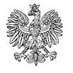 7 SZPITAL MARYNARKI WOJENNEJ Z PRZYCHODNIĄ      Samodzielny Publiczny Zakład Opieki Zdrowotnej    im. kontradmirała profesora Wiesława Łasińskiego               80-305 Gdańsk, ul. Polanki 117  		Gdańsk, dnia 18.11.2021 r.	INFORMACJA O OSZACOWANIU WARTOŚCI ZAMÓWIENIA PUBLICZNEGOw dostawach, usługach, robotach budowlanych zgodnie z art. 222 ust. 4 PzpPrzedmiot zamówienia:  USŁUGA UTRZYMANIA CZYSTOŚCI W 7 SZPITALU MARYNARKI WOJENNEJ W GDAŃSKUpostępowanie nr 402/2021/PNNazwa oraz adres Zamawiającego: 7 Szpital Marynarki Wojennej z Przychodnią Samodzielny Publiczny Zakład Opieki Zdrowotnej imienia kontradmirała profesora Wiesława Łasińskiego, 80 – 305 Gdańsk, ul. Polanki 117,tel.: 58 552 63 01, sekretariat@7szmw.pl , www.7szmw.pl.Nazwa i kod zamówienia według Wspólnego Słownika Zamówień (CPV): 90900000-6 Usługi w zakresie sprzątania i odkażaniaTermin obowiązywania umowy: 01.01.2022r. – 31.12.2023r.Zamawiający zamierza przeznaczyć w przedmiotowym postępowaniu kwotę brutto: 2 588 160,00 zł.                                                                                   kmdr dr n. med. Krzysztof SZABAT                                                                                Komendant                                                                                      7 Szpitala Marynarki Wojennej z Przychodnią                                                                                  Samodzielnego Publicznego Zakładu Opieki Zdrowotnej                                                                                   imienia kontradmirała profesora Wiesława Łasińskiego                                                                                  w Gdańsku